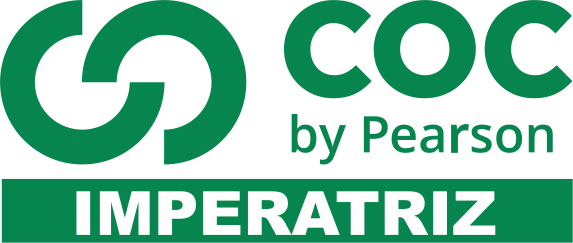 O Pavão E considerei a glória de um pavão ostentando o esplendor de suas cores; é um luxo imperial. Mas andei lendo livros, e descobri que aquelas cores todas não existem na pena do pavão. Não há pigmentos. O que há são minúsculas bolhas d´água em que a luz se fragmenta, como em um prisma. O pavão é um arco-íris de plumas. Eu considerei que este é o luxo do grande artista, atingir o máximo de matizes com o mínimo de elementos. De água e luz ele faz seu esplendor; seu grande mistério é a simplicidade. Considerei, por fim, que assim é o amor, oh! minha amada; de tudo que ele suscita e esplende e estremece e delira em mim existem apenas meus olhos recebendo a luz de teu olhar. Ele me cobre de glórias e me faz magnífico. BRAGA, Rubem. Ai de ti, Copacabana. Rio de Janeiro: Record, 1996, p. 120. No 2º parágrafo do texto, a expressão ATINGIR O MÁXIMO DE MATIZES significa o artista (A) fazer refletir, nas penas do pavão, as cores do arco-íris. (B) conseguir o maior número de tonalidades. (C) fazer com que o pavão ostente suas cores.(D) fragmentar a luz nas bolhas d’água.Habilidade: Estabelecer a relação entre a tese e os argumentos oferecidos para sustentá-la.O namoro na adolescênciaUm namoro, para acontecer de forma positiva, precisa de vários ingredientes: a começar pela família, que não seja muito rígida e atrasada nos seus valores, seja conversável, e, ao mesmo tempo, tenha limites muito claros de comportamento. O adolescente precisa disto, para se sentir seguro. O outro aspecto tem a ver com o próprio adolescente e suas condições internas, que determinarão suas necessidades e a própria escolha. São fatores inconscientes, que fazem com que a Mariazinha se encante com o jeito tímido do João e não dê pelota para o herói da turma, o Mário. Aspectos situacionais, como a relação harmoniosa ou não entre os pais do adolescente, também influenciarão o seu namoro. Um relacionamento em que um dos parceiros vem de um lar em crise, é de saída, dose de leão para o outro, que passa a ser utilizado como anteparo de todas as dores e frustrações. Geralmente, esta carga é demais para o outro parceiro, que também enfrenta suas crises pelas próprias condições de adolescente. Entrar em contato com a outra pessoa, senti-la, ouvi-la, depender dela afetivamente e, ao mesmo tempo, não massacrá-la de exigências, e não ter medo de se entregar, é tarefa difícil em qualquer idade. Mas é assim que começa este aprendizado de relacionar-se afetivamente e que vai durar a vida toda. SUPLICY, Marta. A condição da mulher. São Paulo: Brasiliense,1984. Para um namoro acontecer de forma positiva, o adolescente precisa do apoio da família. O argumento que defende essa ideia é (A) a família é o anteparo das frustrações. (B) a família tem uma relação harmoniosa. (C) o adolescente segue o exemplo da família. (D) o apoio da família dá segurança ao jovem. Habilidade:  Identificar o conflito gerador do enredo e os elementos que constroem a narrativaUrubus e SabiásTudo aconteceu numa terra distante, no tempo em que os bichos falavam... Os urubus, aves por natureza becadas, mas sem grandes dotes para o canto, decidiram que, mesmo contra a natureza eles haveriam de se tornar grandes cantores. E para isto fundaram escolas e importaram professores, gargarejaram do-ré-mi-fá, mandaram imprimir diplomas e fizeram competições entre si, para ver quais deles seriam os mais importantes e teriam a permissão para mandar nos outros. Foi assim que eles organizaram concursos e se deram nomes pomposos, e o sonho de cada urubuzinho, instrutor em início de carreira, era se tornar um respeitável urubu titular, a quem todos chamam por Vossa Excelência.  Tudo ia muito bem até que a doce tranquilidade da hierarquia dos urubus foi estremecida. A floresta foi invadida por bandos de pintassilgos, tagarelas, que brincavam com os canários e faziam serenatas com os sabiás... Os velhos urubus entortaram o bico, o rancor encrespou a testa, e eles convocaram pintassilgos, sabiás e canários para um inquérito. “Onde estão os documentos de seus concursos?” E as pobres aves se olharam perplexas, porque nunca haviam imaginado que tais coisas houvesse. Não haviam passado por escolas de canto, porque o canto nascera com elas. E nunca apresentaram um diploma para provar que sabiam cantar, mas cantavam, simplesmente... Não, assim não pode ser. Cantar sem a titulação devida é um desrespeito à ordem. E os urubus, em uníssono, expulsaram da floresta os passarinhos que cantavam sem alvarás... MORAL: Em terra de urubus diplomados não se ouve canto de sabiá. No contexto, o que gera o conflito é (A) a competição para eleger o melhor urubu. (B) a escola para formar aves cantoras. (C) o concurso de canto para conferir diplomas. (D) o desejo dos urubus de aprender a cantar.Habilidade: Identificar o conflito gerador do enredo e os elementos que constroem a narrativaO homem que entrou pelo cano Abriu a torneira e entrou pelo cano. A princípio incomodava-o a estreiteza do tubo. Depois se acostumou. E, com a água, foi seguindo. Andou quilômetros. Aqui e ali ouvia barulhos familiares. Vez ou outra um desvio, era uma seção que terminava em torneira. Vários dias foi rodando, até que tudo se tornou monótono. O cano por dentro não era interessante. No primeiro desvio, entrou. Vozes de mulher. Uma criança brincava. Ficou na torneira, à espera que abrissem. Então percebeu que as engrenagens giravam e caiu numa pia. À sua volta era um branco imenso, uma água límpida. E a cara da menina aparecia redonda e grande, a olhá-lo interessada. Ela gritou: “Mamãe, tem um homem dentro da pia”. Não obteve resposta. Esperou, tudo quieto. A menina se cansou, abriu o tampão e ele desceu pelo esgoto. BRANDÃO, Ignácio de Loyola. Cadeiras Proibidas. São Paulo: Global, 1988. p. 89. O homem desviou-se de sua trajetória porque:  (A) ouviu muitos barulhos familiares. (B) já estava “viajando” há vários dias.(C) ficou desinteressado pela “viagem”. (D) percebeu que havia uma torneira. 05- A literatura gótica era considerada narrativa de entretenimento, por não possuir rigor estético. Com o passar do tempo outros autores aprimoraram as características dos romances góticos, dando mais atenção à linguagem e a própria estrutura da narrativa. Sendo assim, essas narrativas evoluíram para o gênero literário chamado:TerrorFantásticoAssustadorMistério 06- Observe as afirmativas:A literatura gótica estava ligada ao terror e ao medo. Foi chamada desta forma porque buscou inspiração na Idade Média, em seus castelos, calabouços, bosques e ruínas.II.Normalmente observam-se nas histórias de terror, ambientes cheios de caveiras, velas, correntes e etc. que colaboram para os efeitos que pretendem causar na narrativa.III.Drácula é um dos romances mais conhecidos e referenciais quando trata-se de narrativa gótica.A partir das definições acima, assinale a alternativa correspondente:As alternativas I e II estão corretasApenas a alternativa II está correta As alternativas I e III estão corretasTodas as alternativas estão corretas Pneu furadoO carro estava encostado no meio-fio, com um pneu furado. De pé ao lado do carro, olhando desconsoladamente para o pneu, uma moça muito bonitinha. Tão bonitinha que atrás parou outro carro e dele desceu um homem dizendo "Pode deixar". Ele trocaria o pneu.Você tem macaco? - perguntou o homem. – Não - respondeu a moça. – Tudo bem, eu tenho - disse o homem - Você tem estepe?– Não - disse a moça.– Vamos usar o meu - disse o homem. E pôs-se a trabalhar, trocando o pneu, sob o olhar da moça. Terminou no momento em que chegava o ônibus que a moça estava esperando. Ele ficou ali, suando, de boca aberta, vendo o ônibus se afastar. Dali a pouco chegou o dono do carro.– Puxa, você trocou o pneu pra mim. Muito obrigado.– É. Eu... Eu não posso ver pneu furado. Tenho que trocar.– Coisa estranha. – É uma compulsão. Sei La!(Luís Fernando Veríssimo)07- Analise os elementos da narrativa do texto “pneu furado”, observe as alternativas e marque a resposta correta:o narrador é personagemespaço: meio fio de uma estradapersonagens: homem (que troca o pneu) e a moçatempo: antes da chegada do ônibus08- Observe as afirmativas em seguida marque a alternativa incorreta:a)os narradores de uma narrativa podem participar dela (narrador personagem) ou não participar (narrador observador)b) o tempo de uma narrativa sempre sera indeterminadoc) os personagens de uma narrativa são classificados em protagonistas e secundáriosd) no enredo de uma narrativa temos as ações realizadas pelos personagens09- Analisando com atenção constata-se que uma das características que podem ser atribuídas as lendas seria:A origem das coisasO fim das coisas As lendas são contos infantisAs lendas não tem uma atribuição precisa 10- Leia as afirmativas abaixo:I- Nas lendas existem personagens, porém só há personagem principal.II- O enredo nas lendas é inexistenteIII- O tempo em que se contam as lendas é sempre passadoIV- Não é possível identificar espaço nas lendasMarque a alternativa que julgar correta:V-F-V-FF-F-V-VF-V-V-VTodas as alternativas são falsas11- Analisando com atenção constata-se que uma das características que podem ser atribuídas as lendas seria:A origem das coisasO fim das coisas As lendas são contos infantisAs lendas não tem uma atribuição precisa 12- Leia as afirmativas abaixo:I- Nas lendas existem personagens, porém só há personagem principal.II- O enredo nas lendas é inexistenteIII- O tempo em que se contam as lendas é sempre passadoIV- Não é possível identificar espaço nas lendasMarque a alternativa que julgar correta:V-F-V-FF-F-V-VF-V-V-VTodas as alternativas são falsas13- Para o desenvolvimento da ficção narrativa os textos precisam  mostrar uma sequência de acontecimentos com personagens, ao longo do tempo, que levam uma mudança. Desse modo a narrativa deve apresentar:Apenas situação inicialApenas desenvolvimento Apenas situação finalSituação inicial e finalSituação inicial, desenvolvimento e situação final14-  I-A narração é o que determina o romance.II-O romance é visto normalmente como narrativa em prosaIII- A palavra romance é polissêmica IV-Romance é uma narrativa extensa e complexa, que apresenta várias ações  formadoras da história principal e que representa uma progressão da antiga tradição oral para a escrita.Assinale:Apenas as alternativas I e III estão corretasAs alternativas II e IV estão incorretas Apenas a alternativa IV está incorretaTodas as alternativas estão corretasApenas a alternativa II está incorreta